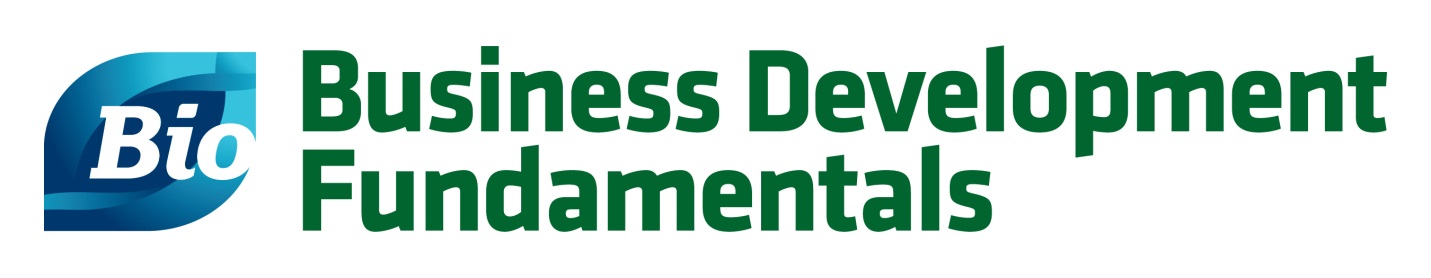 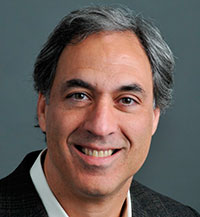 Jeff Karan
Managing Partner, Mavericks CapitalJeff brings over 30 years of investment banking and corporate advisory experience to Mavericks Capital. He started his career in 1980 at Morgan Stanley and subsequently moved to Goldman Sachs, each in their NY offices. Jeff had over $5B in cumulative transaction experience before starting his own investment bank in Silicon Valley. In addition to extensive knowledge of capital raising and merger & acquisitions, Jeff has advised clients on corporate strategy, business valuation, and a wide range of strategic partnership structures, and speaks on investment banking topics in healthcare internationally.Mavericks Capital is the healthcare spinout of Woodside Capital Partners, a boutique investment bank Jeff founded in 2001. He holds an MBA from Dartmouth’s Amos Tuck School of Business Administration (Tuck Scholar) and a BA in Economics from Dartmouth College.  He later received an MA in Comparative Philosophy and Religion on the west coast.  Jeff is an avid skier and cyclist and is passionate about philosophy, the history of ideas, poker theory, and global economic analysis. (FINRA 7, 24, 63, 79, 99)